Выпуск № 32 (354)09 октября 2020 годаМУНИЦИПАЛЬНЫХ ПРАВОВЫХ АКТОВБУТУРЛИНОВСКОГО ГОРОДСКОГО ПОСЕЛЕНИЯБУТУРЛИНОВСКОГО МУНИЦИПАЛЬНОГО РАЙОНАВОРОНЕЖСКОЙ ОБЛАСТИВ сегодняшнем номере Вестника публикуются нормативные правовые акты Бутурлиновского городского поселения.__________________________________________________________________Утвержден решением Совета народных          отпечатан в администрации Бутурлиновскогодепутатов Бутурлиновского городского          городского поселения по адресу: пл. Воли, 1поселения № 314 от 22.04.2009 года.               г. Бутурлиновка, Воронежская область, 397500Тираж: 15 экз. Объем: 5 листовБесплатноОтветственный за выпуск: Рачкова Л.А.учредитель: администрация Бутурлиновского городского поселения  Бутурлиновского муниципального района Воронежской областиСОДЕРЖАНИЕ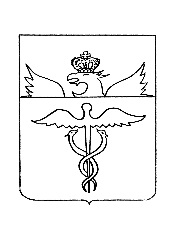 АдминистрацияБутурлиновского городского поселенияБутурлиновского муниципального районаВоронежской областиПостановлениеот 08.10.2020 г. № 505           г. БутурлиновкаО внесении изменений в административный регламент администрации Бутурлиновского городского поселения Бутурлиновского муниципального района Воронежской области по предоставлению муниципальной услуги «Предварительное согласование предоставления земельного участка, находящегося в муниципальной собственности или государственная собственность на который не разграничена», утвержденный постановлением администрации Бутурлиновского городского поселения от 10.09.2015 №583В соответствии с Федеральными законами от 06.10.2003 № 131-ФЗ «Об общих принципах организации местного самоуправления в Российской Федерации», от 27.07.2010 № 210-ФЗ «Об организации предоставления государственных и муниципальных услуг», постановлением администрации Бутурлиновского городского поселения от 06.06.2019 № 339 «Об утверждении Порядка разработки и утверждения административных регламентов предоставления муниципальных услуг», рассмотрев требование прокуратуры Бутурлиновского района от 30.09.2020 исх. №2-13-2020/965, в целях приведения нормативных правовых актов администрации Бутурлиновского городского поселения в соответствие с требованиями действующего законодательства, администрация Бутурлиновского городского поселенияПОСТАНОВЛЯЕТ:1. Внести в административный регламент администрации Бутурлиновского городского поселения Бутурлиновского муниципального района Воронежской области по предоставлению муниципальной услуги «Предварительное согласование предоставления земельного участка, находящегося в муниципальной собственности или государственная собственность на который не разграничена», утвержденный постановлением администрации Бутурлиновского городского поселения от 10.09.2015 №583, следующие изменения:1.1. в пункте 1.3.2 подраздела 1.3 «Требования к порядку информирования о предоставлении муниципальной услуги» раздела 1 «Общие положения» слова «в информационной системе Воронежской области «Портал государственных и муниципальных услуг Воронежской области» (pgu.govvrn.ru)» заменить словами «в региональной информационной системе «Портал Воронежской области в сети Интернет» (https://www.govvrn.ru/)»;1.2. пункты 5.2, 5.3, 5.11 раздела 5 «Досудебный (внесудебный) порядок обжалования решений и действий (бездействия) органа, предоставляющего муниципальную услугу, должностного лица органа, предоставляющего муниципальную услугу, либо муниципального служащего» изложить в следующей редакции:«5.2. Заявитель может обратиться с жалобой в том числе в следующих случаях:1) нарушение срока регистрации запроса о предоставлении муниципальной услуги; 2) нарушение срока предоставления муниципальной услуги. В указанном случае досудебное (внесудебное) обжалование заявителем решений и действий (бездействия) многофункционального центра, работника многофункционального центра возможно в случае, если на многофункциональный центр, решения и действия (бездействие) которого обжалуются, возложена функция по предоставлению муниципальной услуги в полном объеме в порядке, определенном частью 1.3 статьи 16 Федерального закона от 27.07.2010 № 210-ФЗ «Об организации предоставления государственных и муниципальных услуг»;3) требование у заявителя документов или информации либо осуществления действий, представление или осуществление которых не предусмотрено нормативными правовыми актами Российской Федерации, нормативными правовыми актами Воронежской области, нормативными правовыми актами органов местного самоуправления Бутурлиновского городского поселения для предоставления муниципальной услуги;4) отказ в приеме документов, предоставление которых предусмотрено нормативными правовыми актами Российской Федерации, нормативными правовыми актами Воронежской области, нормативными правовыми актами органов местного самоуправления Бутурлиновского городского поселения для предоставления муниципальной услуги, у заявителя;5) отказ в предоставлении муниципальной услуги, если основания отказа не предусмотрены федеральными законами и принятыми в соответствии с ними иными нормативными правовыми актами Российской Федерации, законами и иными нормативными правовыми актами Воронежской области, нормативными правовыми актами органов местного самоуправления Бутурлиновского городского поселения. В указанном случае досудебное (внесудебное) обжалование заявителем решений и действий (бездействия) многофункционального центра, работника многофункционального центра возможно в случае, если на многофункциональный центр, решения и действия (бездействие) которого обжалуются, возложена функция по предоставлению муниципальной услуги в полном объеме в порядке, определенном частью 1.3 статьи 16 Федерального закона от 27.07.2010 N 210-ФЗ «Об организации предоставления государственных и муниципальных услуг»;6) затребование с заявителя при предоставлении муниципальной услуги платы, не предусмотренной нормативными правовыми актами Российской Федерации, нормативными правовыми актами Воронежской области, нормативными правовыми актами органов местного самоуправления Бутурлиновского городского поселения;7) отказ органа, предоставляющего муниципальную услугу, должностного лица органа, предоставляющего муниципальную услугу, многофункционального центра, работника многофункционального центра, организаций, предусмотренных частью 1.1 статьи 16 Федерального закона от 27.07.2010 N 210-ФЗ «Об организации предоставления государственных и муниципальных услуг», или их работников в исправлении допущенных ими опечаток и ошибок в выданных в результате предоставления муниципальной услуги документах либо нарушение установленного срока таких исправлений. В указанном случае досудебное (внесудебное) обжалование заявителем решений и действий (бездействия) многофункционального центра, работника многофункционального центра возможно в случае, если на многофункциональный центр, решения и действия (бездействие) которого обжалуются, возложена функция по предоставлению муниципальной услуги в полном объеме в порядке, определенном частью 1.3 статьи 16 Федерального закона от 27.07.2010 N 210-ФЗ «Об организации предоставления государственных и муниципальных услуг»;8) нарушение срока или порядка выдачи документов по результатам предоставления муниципальной услуги;9) приостановление предоставления муниципальной услуги, если основания приостановления не предусмотрены федеральными законами и принятыми в соответствии с ними иными нормативными правовыми актами Российской Федерации, законами и иными нормативными правовыми актами Воронежской области, нормативными правовыми актами органов местного самоуправления Бутурлиновского городского поселения. В указанном случае досудебное (внесудебное) обжалование заявителем решений и действий (бездействия) многофункционального центра, работника многофункционального центра возможно в случае, если на многофункциональный центр, решения и действия (бездействие) которого обжалуются, возложена функция по предоставлению муниципальной услуги в полном объеме в порядке, определенном частью 1.3 статьи 16 Федерального закона от 27.07.2010 N 210-ФЗ «Об организации предоставления государственных и муниципальных услуг»;10) требование у заявителя при предоставлении муниципальной услуги документов или информации, отсутствие и (или) недостоверность которых не указывались при первоначальном отказе в приеме документов, необходимых для предоставления муниципальной услуги, либо в предоставлении муниципальной услуги, за исключением случаев, предусмотренных пунктом 4 части 1 статьи 7 Федерального закона от 27.07.2010 N 210-ФЗ «Об организации предоставления государственных и муниципальных услуг». В указанном случае досудебное (внесудебное) обжалование заявителем решений и действий (бездействия) многофункционального центра, работника многофункционального центра возможно в случае, если на многофункциональный центр, решения и действия (бездействие) которого обжалуются, возложена функция по предоставлению муниципальной услуги в полном объеме в порядке, определенном частью 1.3 статьи 16 Федерального закона от 27.07.2010 N 210-ФЗ «Об организации предоставления государственных и муниципальных услуг».5.3. Основанием для начала процедуры досудебного (внесудебного) обжалования является поступившая жалоба.Жалоба на решения и действия (бездействие) органа, предоставляющего муниципальную услугу, должностного лица органа, предоставляющего муниципальную услугу, муниципального служащего, руководителя органа, предоставляющего муниципальную услугу, может быть направлена по почте, через многофункциональный центр, с использованием информационно-телекоммуникационной сети «Интернет», официального сайта органа, предоставляющего государственную услугу, органа, предоставляющего муниципальную услугу, единого портала государственных и муниципальных услуг либо регионального портала государственных и муниципальных услуг, а также может быть принята при личном приеме заявителя.5.11. В случае установления в ходе или по результатам рассмотрения жалобы признаков состава административного правонарушения или преступления должностное лицо, работник, наделенные полномочиями по рассмотрению жалоб незамедлительно направляют имеющиеся материалы в органы прокуратуры.».2. Опубликовать настоящее постановление в официальном периодическом печатном издании «Вестник муниципальных правовых актов Бутурлиновского городского поселения Бутурлиновского муниципального района Воронежской области» и разместить на официальном сайте органов местного самоуправления Бутурлиновского городского поселения Бутурлиновского муниципального района Воронежской области в информационно-телекоммуникационной сети «Интернет».3. Настоящее постановление вступает в силу с момента его официального опубликования.Исполняющий обязанности главыадминистрации Бутурлиновского городского поселения 								     Е.Н. БутковИнформационное сообщениеЧисленность, заработная плата муниципальных служащих и подведомственных учреждений3 квартал 2020 г.                                                                                                                         Утверждаю:                                                           Глава администрации Бутурлиновского городского поселения                                                                                                          _________________ А.В. Головков                                                                                                                                       "05" октября 2020 г.ПРОТОКОЛо признании конкурса по отбору управляющейорганизации для управления многоквартирным домомнесостоявшимсяг. Бутурлиновка					                             от "05" октября 2020 г.	1. Организатор конкурса по отбору управляющей организации для управления многоквартирным домом администрация Бутурлиновского городского поселения Бутурлиновского муниципального района Воронежской области.	2. Объекты конкурса – общее имущество собственников помещений в многоквартирных домах Бутурлиновского городского поселения:Лот № 1 жилой дом по адресу: Воронежская область, Бутурлиновский район, г. Бутурлиновка, улица Карла Маркса,  дом 24.	Дата начала приема заявок: «07» сентября 2020 г.	Дата окончания приема заявок: «02» октября 2020 г.	3. Мы члены конкурсной комиссии по проведению открытого конкурса по отбору управляющей организации для управления многоквартирным домом:- председатель комиссии заместитель главы администрации Бутурлиновского городского поселения Бутков Е.Н.;- заместитель председателя комиссии директор МКУ «Управление городского хозяйства»  Акиньшина Г.И.;- секретарь комиссии старший инженер по производственной работе МКУ «Управление городского хозяйства» Дроздов А.В.;члены комиссии: 	-  главный специалист администрации Бутурлиновского городского поселения Муренец Д.В.;     -  старший инженер по вопросам ЖКХ МКУ «Управление городского хозяйства» Прохоренко С.М.составили настоящий протокол о том, что на момент окончания приема заявок «02» октября 2020 г. на участие в конкурсе не поступило ни одной заявки.	4.В связи с тем, что до начала процедуры вскрытия конвертов с заявками на участие в конкурсе по отбору управляющей организации для управления многоквартирным домом не подана ни одна заявка, признать открытый конкурс не состоявшимся.Настоящий протокол составлен в двух экземплярах на 1 листе.Председатель конкурсной комиссии:                                         ____________ Бутков Е.Н.Заместитель председателя конкурсной комиссии:                    ________ Акиньшина Г.И.Секретарь комиссии:                                                                  ____________ Дроздов А.В.Члены комиссии:                                                                        ____________ Муренец Д.В.                                                                                                      _________ Прохоренко С.М.                                                                                                                         Утверждаю:                                                           Глава администрации Бутурлиновского городского поселения                                                                                                          _________________ А.В. Головков                                                                                                                                       "05" октября 2020 г.ПРОТОКОЛо признании конкурса по отбору управляющейорганизации для управления многоквартирным домомнесостоявшимсяг. Бутурлиновка					                             от "05" октября 2020 г.	1. Организатор конкурса по отбору управляющей организации для управления многоквартирным домом администрация Бутурлиновского городского поселения Бутурлиновского муниципального района Воронежской области.	2. Объекты конкурса – общее имущество собственников помещений в многоквартирных домах Бутурлиновского городского поселения:Лот № 1 жилой дом по адресу: Воронежская область, Бутурлиновский район, г. Бутурлиновка, улица Ленина, дом 21.	Дата начала приема заявок: «07» сентября 2020 г.	Дата окончания приема заявок: «02» октября 2020 г.	3. Мы члены конкурсной комиссии по проведению открытого конкурса по отбору управляющей организации для управления многоквартирным домом:- председатель комиссии заместитель главы администрации Бутурлиновского городского поселения Бутков Е.Н.;- заместитель председателя комиссии директор МКУ «Управление городского хозяйства»  Акиньшина Г.И.;- секретарь комиссии старший инженер по производственной работе МКУ «Управление городского хозяйства» Дроздов А.В.;члены комиссии: 	-  главный специалист администрации Бутурлиновского городского поселения Муренец Д.В.;     -  старший инженер по вопросам ЖКХ МКУ «Управление городского хозяйства» Прохоренко С.М.составили настоящий протокол о том, что на момент окончания приема заявок «02» октября 2020 г. на участие в конкурсе не поступило ни одной заявки.	4.В связи с тем, что до начала процедуры вскрытия конвертов с заявками на участие в конкурсе по отбору управляющей организации для управления многоквартирным домом не подана ни одна заявка, признать открытый конкурс не состоявшимся.Настоящий протокол составлен в двух экземплярах на 1 листе.Председатель конкурсной комиссии:                                         ____________ Бутков Е.Н.Заместитель председателя конкурсной комиссии:                    ________ Акиньшина Г.И.Секретарь комиссии:                                                                  ____________ Дроздов А.В.Члены комиссии:                                                                        ____________ Муренец Д.В.                                                                                                      _________ Прохоренко С.М.Председатель избирательной комиссии Бутурлиновского городского поселения района									О.В. Емцева1Постановление администрации Бутурлиновского городского поселения от 08.10.2020 года №505 «О внесении изменений в административный регламент администрации Бутурлиновского городского поселения Бутурлиновского муниципального района Воронежской области по предоставлению муниципальной услуги «Предварительное согласование предоставления земельного участка, находящегося в муниципальной собственности или государственная собственность на который не разграничена», утвержденный постановлением администрации Бутурлиновского городского поселения от 10.09.2015 №583»2Информационное сообщение о численности и о заработной плате муниципальных служащих и подведомственных муниципальных учреждений за 3 квартал 2020 года3Протокол о признании конкурса по отбору управляющей организации для многоквартирного дома №24 по ул. Карла Маркса в г.Бутурлиновка несостоявшимся4Протокол о признании конкурса по отбору управляющей организации для многоквартирного дома №21 по ул. Ленина в г.Бутурлиновка несостоявшимся5Сведения о поступлении и расходовании средств избирательных фондов кандидатов на выборах депутатов Совета народных депутатов Бутурлиновского городского поселения Бутурлиновского муниципального района Воронежской области седьмого созываЧисленностьЗаработная платаМуниципальные служащие7802252,02МКУ «УГХ»15802409,73МКУ «БКЦ»8548485,04МКУ «БФОЦ»9584535,80Сведения о поступлении и расходовании средств избирательных фондов кандидатов (на основании итоговых финансовых отчетов) Сведения о поступлении и расходовании средств избирательных фондов кандидатов (на основании итоговых финансовых отчетов) Сведения о поступлении и расходовании средств избирательных фондов кандидатов (на основании итоговых финансовых отчетов) Сведения о поступлении и расходовании средств избирательных фондов кандидатов (на основании итоговых финансовых отчетов) Сведения о поступлении и расходовании средств избирательных фондов кандидатов (на основании итоговых финансовых отчетов) Сведения о поступлении и расходовании средств избирательных фондов кандидатов (на основании итоговых финансовых отчетов) Сведения о поступлении и расходовании средств избирательных фондов кандидатов (на основании итоговых финансовых отчетов) Сведения о поступлении и расходовании средств избирательных фондов кандидатов (на основании итоговых финансовых отчетов) Сведения о поступлении и расходовании средств избирательных фондов кандидатов (на основании итоговых финансовых отчетов) Сведения о поступлении и расходовании средств избирательных фондов кандидатов (на основании итоговых финансовых отчетов) Сведения о поступлении и расходовании средств избирательных фондов кандидатов (на основании итоговых финансовых отчетов) Сведения о поступлении и расходовании средств избирательных фондов кандидатов (на основании итоговых финансовых отчетов) Выборы депутатов Совета народных депутатов _Бутурлиновского городского поселения Бутурлиновского муниципального района Воронежской области седьмого созываВыборы депутатов Совета народных депутатов _Бутурлиновского городского поселения Бутурлиновского муниципального района Воронежской области седьмого созываВыборы депутатов Совета народных депутатов _Бутурлиновского городского поселения Бутурлиновского муниципального района Воронежской области седьмого созываВыборы депутатов Совета народных депутатов _Бутурлиновского городского поселения Бутурлиновского муниципального района Воронежской области седьмого созываВыборы депутатов Совета народных депутатов _Бутурлиновского городского поселения Бутурлиновского муниципального района Воронежской области седьмого созываВыборы депутатов Совета народных депутатов _Бутурлиновского городского поселения Бутурлиновского муниципального района Воронежской области седьмого созываВыборы депутатов Совета народных депутатов _Бутурлиновского городского поселения Бутурлиновского муниципального района Воронежской области седьмого созываВыборы депутатов Совета народных депутатов _Бутурлиновского городского поселения Бутурлиновского муниципального района Воронежской области седьмого созываВыборы депутатов Совета народных депутатов _Бутурлиновского городского поселения Бутурлиновского муниципального района Воронежской области седьмого созываВыборы депутатов Совета народных депутатов _Бутурлиновского городского поселения Бутурлиновского муниципального района Воронежской области седьмого созываВыборы депутатов Совета народных депутатов _Бутурлиновского городского поселения Бутурлиновского муниципального района Воронежской области седьмого созываВыборы депутатов Совета народных депутатов _Бутурлиновского городского поселения Бутурлиновского муниципального района Воронежской области седьмого созываВ рубляхПо состоянию на 05.10.2020 г.По состоянию на 05.10.2020 г.По состоянию на 05.10.2020 г.По состоянию на 05.10.2020 г.По состоянию на 05.10.2020 г.По состоянию на 05.10.2020 г.По состоянию на 05.10.2020 г.По состоянию на 05.10.2020 г.По состоянию на 05.10.2020 г.По состоянию на 05.10.2020 г.По состоянию на 05.10.2020 г.По состоянию на 05.10.2020 г.№ строкиСтрока финансового отчетаШифр строкиИтого по кандидатамПодольских Валентина Алексеевна123451Поступило средств в избирательный фонд, всего100,000,00в том числе1.1Поступило средств в установленном порядке для формирования избирательного фонда200,000,00из них1.1.1Собственные средства кандидата300,000,001.1.2Средства, выделенные кандидату выдвинувшей его политической партией400,000,001.1.3Добровольные пожертвования гражданина500,000,001.1.4Добровольные пожертвования юридического лица600,000,001.2Поступило в избирательный фонд денежных средств, подпадающих под действие частей 7 и 8 ст.71 Закона Воронежской области от 27 июня 2007 года №87-ОЗ "Избирательный кодекс Воронежской области"700,000,00из них1.2.1Собственные средства кандидата800,000,001.2.2Средства, выделенные кандидату выдвинувшей его политической партией900,000,001.2.3Средства гражданина1000,000,001.2.4Средства юридического лица1100,000,002Возвращено денежных средств из избирательного фонда, всего1200,000,00из них2.1Перечислено в доход бюджета1300,000,002.2Возвращено жертвователям денежных средств, поступивших с нарушением установленного порядка1400,000,00из них2.2.1Гражданам, которым запрещено осуществлять пожертвования либо не указавшим обязательные сведения в платежном документе1500,000,002.2.2Юридическим лицам, которым запрещено осуществлять пожертвования либо не указавшим обязательные сведения в платежном документе1600,000,002.2.3Средств, поступивших с превышением предельного размера1700,000,002.3Возвращено денежных средств, поступивших в установленном порядке1800,000,003Израсходовано средств, всего1900,000,00из них0,000,003.1На организацию сбора подписей2000,000,00из них3.1.1На оплату труда лиц, привлекаемых для сбора подписей2100,000,003.2На предвыборную агитацию через организации телерадиовещания2200,000,003.3На предвыборную агитацию через редакции периодических печатных изданий2300,000,003.4На выпуск и распространение печатных, аудиовизуальных и иных агитационных материалов2400,000,003.5На проведение публичных массовых мероприятий2500,000,003.6На оплату работ (услуг) информационного и консультационного характера2600,000,003.7На оплату других работ (услуг), выполненных (оказанных) юридическими лицами или гражданами РФ по договорам2700,000,003.8На оплату иных расходов, непосредственно связанных с проведением избирательной кампании2800,000,004Распределено неизрасходованного остатка средств фонда2900,000,00из них 4.1Распределено неизрасходованного остатка средств фонда пропорционально перечисленным в избирательный фонд денежным средствам300 0,000,005Остаток средств фонда на дату сдачи отчета (заверяется банковской справкой) (стр.310 = стр.10 - стр.120 - стр.190 - стр.300)3100,000,00